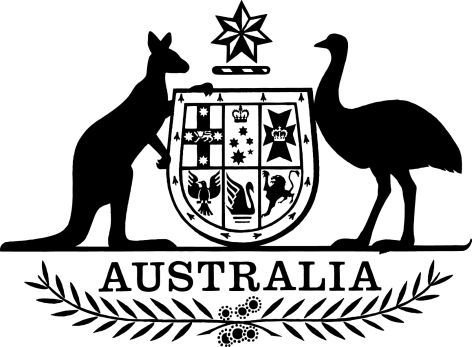 National Vocational Education and Training Regulator (Other Functions) Instrument 2022I, Stuart Robert, Minister for Employment, Workforce, Skills, Small and Family Business, make the following instrument.Dated	14 March 2022			Stuart Robert Minister for Employment, Workforce, Skills, Small and Family BusinessContentsPart 1—Preliminary	1	Name	12	Commencement	13	Authority	14	Definitions	1Part 2—Other functions of the National VET Regulator	25	Other functions of the National VET Regulator	2Part 1—Preliminary1  Name		This instrument is the National Vocational Education and Training Regulator (Other Functions) Instrument 2022.2  Commencement	(1)	Each provision of this instrument specified in column 1 of the table commences, or is taken to have commenced, in accordance with column 2 of the table. Any other statement in column 2 has effect according to its terms.Note:	This table relates only to the provisions of this instrument as originally made. It will not be amended to deal with any later amendments of this instrument.	(2)	Any information in column 3 of the table is not part of this instrument. Information may be inserted in this column, or information in it may be edited, in any published version of this instrument.3  Authority		This instrument is made under paragraph 157(1)(p) of the Act. 4  DefinitionsNote:	A number of expressions used in this instrument are defined in section 3 of the Act, including the following:National VET Regulator; andMinisterial Council.		In this instrument:Act means the National Vocational Education and Training Regulator Act 2011.Part 2—Other functions of the National VET Regulator5  Other functions of the National VET Regulator	(1)	For the purposes of paragraph 157(1)(p) of the Act, the National VET Regulator has the following functions relating to vocational education and training:	(a)	to receive and assess proposed training packages;	(b)	to make recommendations to the Ministerial Council about the endorsement of proposed training packages; and 	(c)	to educate, and engage and consult with, industry bodies about training packages.	(2)	The National VET Regulator ceases to have the functions set out in subsection (1) on 31 December 2024. Commencement informationCommencement informationCommencement informationColumn 1Column 2Column 3ProvisionsCommencementDate/Details1.  The whole of this instrument1 January 20231 January 2023